BULLETIN D’INSCRIPTION POUR LE SOUPER DE SOUTIEN DU SAMEDI 27 JANVIER 2018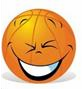 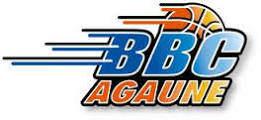 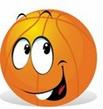 A retourner d'ici au 10 janvier 2018À Sylvie Caillet-Bois par mail sylvie.cailletbois@gmail.com ou 079 684 08 70Vous pouvez également télécharger le formulaire et le renvoyer par le biais de notre site : www.bbcagaune.chNomPrénomMenu adulteFr. 60.00Menu enfant jusqu’à 13 ansFr. 35.00